							8/2020KASABERGETS DAGHEMS PLAN FÖR FÖREBYGGANDE AV MOBBNING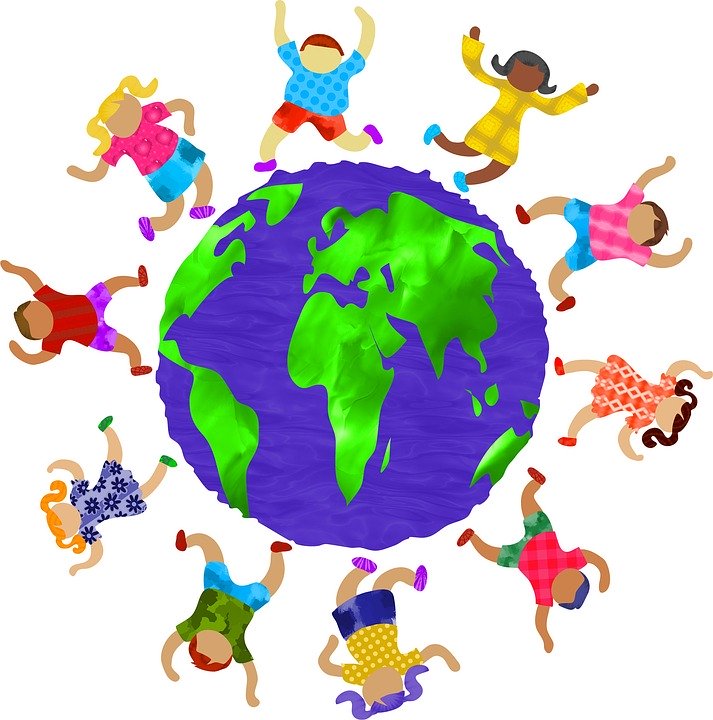 Vad är mobbning?En entydig förklaring på mobbning är svår att ge. I stora drag definieras mobbning som ett beteende som sker under upprepade tillfällen, är avsiktligt och riktar sig mot en försvarslös.”Mobbning är när ett barn, upprepade gånger och under en viss tid, blir utsatt för negativa handlingar från ett eller flera barn”.(Olweus)Obalansen i makt mellan den som mobbar och den som mobbas är något som betonas i  definitionen av mobbning. Man ska skilja på mobbning och konflikter. Vid vanliga konflikter handlar det ofta om två relativt jämnstarka barn som grälar eller är av olika åsikt om någonting.Höistad (2005) delar in mobbningsbeteenden i fysisk, psykisk och verbal mobbning.Enligt lagen är det förbjudet att mobba eller trakassera.Kasabergets daghems gemensamma syn på mobbning:   - medveten och upprepad elakhetverbal (ord)psykisk (blickar, gester, utfrysning, nonchalerande)fysisk (slag, sparkar)indirekt/direktett barn/flera barnMetoder vi använder oss av på Kasabergets daghemför att förebygga mobbning:Vi lyssnar, iakttar och samtalar med barnen, vilket poängteras i daghemmets värdegrund Vi är närvarande vuxna både inne och uteVi skapar struktur som medför en trygg grupp i en trygg miljö:Barnen skall kunna lita på att vuxna bestämmer, hjälper och håller ordning på gruppenVi för en öppen dialog mellan personal och föräldrar. Vuxna, både personal och föräldrar, visar föredöme åt barnen gällande attityder och värderingar Vi har nolltolerans:Vi ingriper genast och bakgrunden till bråk och konflikter utreds grundligt med alla som är inblandade. Offret måste tas på allvar, eftersom offret känner sig illa bemött. Det är dock lika viktigt att stöda den som har utfört den negativa handlingen. Konflikter följs upp och vi vuxna är opartiska.Daghemmet har trivselregler:Grupperna har egna trivselregler, som personalen och barnen har gjort tillsammans.Interaktionsfärdigheterna och gruppdynamiken stärker vi med material som: Start/StegVis/ små Kompisböcker/ Kompisväska och Kompiskort.Med hjälp av utvalda lekar och sagor, stärker vi barnens själförtroende.Vi betonar respekt och jämställdhet bland barn och vuxna samt vid behov lär barnen och vuxna nya beteendemönster:Stopp-handen: -respekt för den som pratar, alla får tala i tur och ordningLyssna på varandra (” tala sten ” på samlingar )Se över lekmiljön. Det ska finnas lockande och lätt tillgängligt material för barnenVi observerar och iakttar barnen för att kunna förutse eventuella problemSmågruppsverksamhet och lekstationer möjliggör nya vänskapsband barn emellan och utvecklar sociala färdigheterVi förespråkar varmt mjuklandning för en god start inom småbarnspedagogiken, men också för att ge möjlighet åt föräldrarna att se sitt barn i interaktion i en större grupp.Vi överför barnen vid grupp- och daghemsbyte.Vi i personalen har möjlighet att ta upp barnärenden på husmöten regelbundet, på detta sätt är hela personalen medveten om eventuella situationer som kräver extra uppmärksamhet.Vi tar till tals mobbning som fenomen regelbundet vid föräldramöten och utvecklingssamtal-   Vi ger barnen redskap och handledning att öva olika konfliktsituationer   (hur man gör i olika situationer). Det är också viktigt att barn kan bemöta motgångar och gå vidare.-   Vi stärker empati och självkänsla.-   Vi öppnar begreppen ”med flit” och ”i misstag” för barnen.-   Regelbundna utelekar som vuxna satt igång hjälper barnen att bli bekanta     över gruppgränserna.Inga födelsedagsinbjudningar delas ut på daghemmet	Mobbning bland vuxna:Ett bra arbetsklimat är viktigt för att alla ska trivas, må bra och utvecklas. Arbetsklimatet påverkar i stor grad verksamhetenNegativt och osakligt bemötande tolereras inte. Personalen ska kunna känna sig accepterade och respekterade av barn, föräldrar och arbetskamrater.Vi tar itu med svårigheter så tidigt som möjligt på ett sakligt och konstruktivt sätt   Metoder för att ingripa i mobbning (när, hur och i vilka situationer ingriper vi).En opartisk vuxen ingriper genast när hen ser eller hör att barnet är i behov av hjälp genom att avbryta situationen, hör på de inblandade turvis, vägleder i positiv anda till att be om förlåtelse  /  gottgöra handlingar som upplevts sårandeGemensamma regler och gränserobservationer intervjuersociogramInformation till hemmet mellan personal/föräldrar (FBT)Information till de vuxna i gruppenVi går igenom med det sårade barnet hur det kan göra nästa gång det blivit sårat (FBT)Hur kan vi hjälpa/ stöda mobbaren (FBT)Utvärdering och information om planen. Daghemmets gemensamma värdegrund finns till påseende på daghemmets hemsida.Planen  för förebyggande av mobbning utvärderas och uppdateras regelbundetPresentation av planen på daghemmets nätsidaFörvaring av planen: tillsammans med andra styrdokument i kanslietUtbildning för personalenPersonalen läser  / repeterar litteratur som anknyter till ämnet, bl.a.¤Mobbningsförebyggande arbete inom småbarnsfostran ¤ Mobbar även småbarn	     Rekommendaras att läsa:¤ Stå emot grupptryck. En bok för barn om att vara sig själva¤ Häjyherneitä ja lempeyslientä. Opas lasten ristiriitatilanteiden ehkäisyyn¤ Glad att vara jag. En bok för barn om självförtroende¤ Bli en bra kompis. En bok för barn om vänskap¤ Pienet lapset ja kiusaamisen ehkäisy   Fysisk mobbning      Verbal mobbning    Psykisk mobbning  - slå  - sparka  - stå som hinder  - riva i kläder  - knipa  - störa och söndra     lekar  -grimaseraskälla eller skymfakalla vid öknamnretashånakommentera kläder, hår m.mprata bakom ryggenlåta bli att tala med någon, tiga när någon tilltalar enhotamanipulerautöva utpressninggöra miner och grimaseruteslutaändra på lekens reglerprata bakom ryggenhärma